From: Ondrej Vybihal <ondrej.vybihal@storageone.cz> 
Sent: Friday, April 9, 2021 2:06 PM
To: Stránská Jarmila Mgr. <JStranska@osoud.jbc.justice.cz>
Cc: Košek Miroslav Ing. <MKosek@ksoud.lbc.justice.cz>
Subject: Odpověď: Objednávka - nákup a dodání serveru pro zálohování dat, OS JNDobrý den, 

potvrzuji přijetí objednávky 2021/OBJ/23 na 1 ks zálohovacího serveru Lenovo ThinkSystém SR665 a akcetpujeme ji. 


Děkuji a přeji hezký den. 

S pozdravem, 




Od:        "Stránská Jarmila Mgr." <JStranska@osoud.jbc.justice.cz> 
Komu:        "ondrej.vybihal@storageone.cz" <ondrej.vybihal@storageone.cz> 
Kopie:        "Košek Miroslav Ing." <MKosek@ksoud.lbc.justice.cz> 
Datum:        09. 04. 2021 13:55 
Předmět:        Objednávka - nákup a dodání serveru pro zálohování dat, OS JN Dobrý den,v příloze Vám zasílám objednávku na nákup a dodání serveru pro zálohování dat pro Okresní soud v Jablonci nad Nisou.Zároveň žádám o písemnou akceptaci výše uvedené objednávky.Děkuji za spolupráci.S pozdravem a přáním příjemného zbytku dneMgr. Jarmila Stránskáředitelka správy souduOkresní soud v Jablonci nad Nisou Mírové náměstí 5 466 59  Jablonec nad Nisou tel. 483 337 026, 773 784 550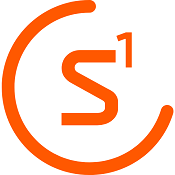  Ondřej Vybíhal 
  Business Development Manager 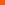  +420-724-661-821 
  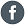 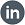  STORAGE ONE, a.s., 
 Řeporyjská 490/17 
 158 00 Praha 5 - Jinonice 
 ondrej.vybihal@storageone.cz 
 www.storageone.cz